Ұзақ мерзімді жоспар бөлімі:V тарау. Денелердің өзара әрекеттесуіҰзақ мерзімді жоспар бөлімі:V тарау. Денелердің өзара әрекеттесуіҰзақ мерзімді жоспар бөлімі:V тарау. Денелердің өзара әрекеттесуіМектеп:  №12 ЖОББММектеп:  №12 ЖОББММектеп:  №12 ЖОББММектеп:  №12 ЖОББМКүні:Күні:Күні:Мұғалімнің аты-жөні: Джексембаева Г.С.Мұғалімнің аты-жөні: Джексембаева Г.С.Мұғалімнің аты-жөні: Джексембаева Г.С.Мұғалімнің аты-жөні: Джексембаева Г.С.Сынып: 7 БСынып: 7 БСынып: 7 БҚатысқандар саны:Қатысқандар саны:Қатыспағандар саны:Қатыспағандар саны:Сабақтың тақырыбы: §14,15. Деформация. Серпімділік күші. Гук заңы.Сабақтың тақырыбы: §14,15. Деформация. Серпімділік күші. Гук заңы.Сабақтың тақырыбы: §14,15. Деформация. Серпімділік күші. Гук заңы.Сабақтың тақырыбы: §14,15. Деформация. Серпімділік күші. Гук заңы.Сабақтың тақырыбы: §14,15. Деформация. Серпімділік күші. Гук заңы.Сабақтың тақырыбы: §14,15. Деформация. Серпімділік күші. Гук заңы.Сабақтың тақырыбы: §14,15. Деформация. Серпімділік күші. Гук заңы.Осы сабақта қол жеткізілетін оқу мақсаттары (оқу бағдарламасына сілтеме)Осы сабақта қол жеткізілетін оқу мақсаттары (оқу бағдарламасына сілтеме)7.2.2.3–пластикалық және серпімді деформацияларды ажырату, мысалдар келтіру7.2.2.5 – Гук заңының формуласы бойынша серпімділік күшін есептеу7.2.2.3–пластикалық және серпімді деформацияларды ажырату, мысалдар келтіру7.2.2.5 – Гук заңының формуласы бойынша серпімділік күшін есептеу7.2.2.3–пластикалық және серпімді деформацияларды ажырату, мысалдар келтіру7.2.2.5 – Гук заңының формуласы бойынша серпімділік күшін есептеу7.2.2.3–пластикалық және серпімді деформацияларды ажырату, мысалдар келтіру7.2.2.5 – Гук заңының формуласы бойынша серпімділік күшін есептеу7.2.2.3–пластикалық және серпімді деформацияларды ажырату, мысалдар келтіру7.2.2.5 – Гук заңының формуласы бойынша серпімділік күшін есептеуСабақ мақсаттарыСабақ мақсаттары- Деформация түрлерін ажыратып, Гук заңын түсінеді;- Серпімділік күшінің деформация шамасына, қатаңдыққа тәуелділігін  анықтай алады;- Деформация түрлерін ажыратып, Гук заңын түсінеді;- Серпімділік күшінің деформация шамасына, қатаңдыққа тәуелділігін  анықтай алады;- Деформация түрлерін ажыратып, Гук заңын түсінеді;- Серпімділік күшінің деформация шамасына, қатаңдыққа тәуелділігін  анықтай алады;- Деформация түрлерін ажыратып, Гук заңын түсінеді;- Серпімділік күшінің деформация шамасына, қатаңдыққа тәуелділігін  анықтай алады;- Деформация түрлерін ажыратып, Гук заңын түсінеді;- Серпімділік күшінің деформация шамасына, қатаңдыққа тәуелділігін  анықтай алады;Бағалау критерийлеріБағалау критерийлеріДеформация түрлерін ажырата біледі;Гук заңын қолданып, серпімділік күшін анықтайды.Деформация түрлерін ажырата біледі;Гук заңын қолданып, серпімділік күшін анықтайды.Деформация түрлерін ажырата біледі;Гук заңын қолданып, серпімділік күшін анықтайды.Деформация түрлерін ажырата біледі;Гук заңын қолданып, серпімділік күшін анықтайды.Деформация түрлерін ажырата біледі;Гук заңын қолданып, серпімділік күшін анықтайды.Тілдік мақсатТілдік мақсатДеформация, серпімді, пластикалық, Гук заңы, серпімділік күші, серіппенің қатаңдығы, деформация шамасы, Гук заңыДеформация, серпімді, пластикалық, Гук заңы, серпімділік күші, серіппенің қатаңдығы, деформация шамасы, Гук заңыДеформация, серпімді, пластикалық, Гук заңы, серпімділік күші, серіппенің қатаңдығы, деформация шамасы, Гук заңыДеформация, серпімді, пластикалық, Гук заңы, серпімділік күші, серіппенің қатаңдығы, деформация шамасы, Гук заңыДеформация, серпімді, пластикалық, Гук заңы, серпімділік күші, серіппенің қатаңдығы, деформация шамасы, Гук заңыҚұндылықтарды дарытуҚұндылықтарды дарытуИндустрияландыру мен инновацияларға негізделген экономикалық өсу.Индустрияландыру мен инновацияларға негізделген экономикалық өсу.Индустрияландыру мен инновацияларға негізделген экономикалық өсу.Индустрияландыру мен инновацияларға негізделген экономикалық өсу.Индустрияландыру мен инновацияларға негізделген экономикалық өсу.Пәнаралық байланысПәнаралық байланысМатематика, технологияМатематика, технологияМатематика, технологияМатематика, технологияМатематика, технологияАлдыңғы білімАлдыңғы білімКүш. Салмақ. Ауырлық күші.Күш. Салмақ. Ауырлық күші.Күш. Салмақ. Ауырлық күші.Күш. Салмақ. Ауырлық күші.Күш. Салмақ. Ауырлық күші.Сабақ барысыСабақ барысыСабақ барысыСабақ барысыСабақ барысыСабақ барысыСабақ барысыСабақтыңжоспарланған кезеңдеріСабақтағы жоспарланған іс-әрекетСабақтағы жоспарланған іс-әрекетСабақтағы жоспарланған іс-әрекетСабақтағы жоспарланған іс-әрекетСабақтағы жоспарланған іс-әрекетРесурстарСабақтың басы3 минутБілу, түсіну7 мин 	Білу, түсінуІ. Ұйымдастыру: 1.1. Сынып оқушыларымен амандасу1.2. Оқушыларды түгендеу1.3 . Сынып оқушыларына жағымды ахуал туғызуПсихологиялық дайындық.Үй тапсырмасыКүш. Ауырлық күші. Салмақ.-Денелердің жылдамдығын өзгертуші себеп-F әрпімен белгіленеді- Ауырлық күшінің формуласы-Денелердің өзара әрекетесуін сипаттайтын шама.-Жер тарапынан денелерге әсер ететін күш.-Дененің тірекке немесе аспаға әсер ететін күші.- Салмақ дегеніміз не?ҚБ. Мадақтау«Мозайка» әдісі арқылы топқа бөлу 	Деформацмя, Серпімділік күші, Гук заңы.   І. Ұйымдастыру: 1.1. Сынып оқушыларымен амандасу1.2. Оқушыларды түгендеу1.3 . Сынып оқушыларына жағымды ахуал туғызуПсихологиялық дайындық.Үй тапсырмасыКүш. Ауырлық күші. Салмақ.-Денелердің жылдамдығын өзгертуші себеп-F әрпімен белгіленеді- Ауырлық күшінің формуласы-Денелердің өзара әрекетесуін сипаттайтын шама.-Жер тарапынан денелерге әсер ететін күш.-Дененің тірекке немесе аспаға әсер ететін күші.- Салмақ дегеніміз не?ҚБ. Мадақтау«Мозайка» әдісі арқылы топқа бөлу 	Деформацмя, Серпімділік күші, Гук заңы.   І. Ұйымдастыру: 1.1. Сынып оқушыларымен амандасу1.2. Оқушыларды түгендеу1.3 . Сынып оқушыларына жағымды ахуал туғызуПсихологиялық дайындық.Үй тапсырмасыКүш. Ауырлық күші. Салмақ.-Денелердің жылдамдығын өзгертуші себеп-F әрпімен белгіленеді- Ауырлық күшінің формуласы-Денелердің өзара әрекетесуін сипаттайтын шама.-Жер тарапынан денелерге әсер ететін күш.-Дененің тірекке немесе аспаға әсер ететін күші.- Салмақ дегеніміз не?ҚБ. Мадақтау«Мозайка» әдісі арқылы топқа бөлу 	Деформацмя, Серпімділік күші, Гук заңы.   І. Ұйымдастыру: 1.1. Сынып оқушыларымен амандасу1.2. Оқушыларды түгендеу1.3 . Сынып оқушыларына жағымды ахуал туғызуПсихологиялық дайындық.Үй тапсырмасыКүш. Ауырлық күші. Салмақ.-Денелердің жылдамдығын өзгертуші себеп-F әрпімен белгіленеді- Ауырлық күшінің формуласы-Денелердің өзара әрекетесуін сипаттайтын шама.-Жер тарапынан денелерге әсер ететін күш.-Дененің тірекке немесе аспаға әсер ететін күші.- Салмақ дегеніміз не?ҚБ. Мадақтау«Мозайка» әдісі арқылы топқа бөлу 	Деформацмя, Серпімділік күші, Гук заңы.   І. Ұйымдастыру: 1.1. Сынып оқушыларымен амандасу1.2. Оқушыларды түгендеу1.3 . Сынып оқушыларына жағымды ахуал туғызуПсихологиялық дайындық.Үй тапсырмасыКүш. Ауырлық күші. Салмақ.-Денелердің жылдамдығын өзгертуші себеп-F әрпімен белгіленеді- Ауырлық күшінің формуласы-Денелердің өзара әрекетесуін сипаттайтын шама.-Жер тарапынан денелерге әсер ететін күш.-Дененің тірекке немесе аспаға әсер ететін күші.- Салмақ дегеніміз не?ҚБ. Мадақтау«Мозайка» әдісі арқылы топқа бөлу 	Деформацмя, Серпімділік күші, Гук заңы.   «Өрмекші торы»  әдісі арқылыҚағаз қиындылары арқылыСабақтың ортасы/сабақ- тың негізгі бөліміБілу, түсіну, қолдану, талдау, жинақтауЖаңа сабақпен танысу.Күш әсерінен дене пішіні мен өлшемдерінің өзгерісі деформация деп аталады. Деформацияның екі түрі болады: серпімді және пластикалық.Күш әсері тоқтағаннан кейін қалпына келетін деформация серпімді деп аталады. (резеңке, серіппе т.б.)Оның түрлері: созылу, сығылу, ығысу, бұрау, иілу.Күш әсері тоқтағаннан кейін қайтадан қалпына келмейтін деформация пластикалық деп аталады. (пластилин т.б.)Серпімді деформацияны қайтадан қалпына келуінің себебі оған серпімділік күш әсер етеді.Дене деформацияланғанда пайда болатын және деформацияға қарсы бағытталған күш серпімділік күші деп аталады. Серпімділік күшінің деформация шамасына тәуелділігін ағылшын физигі Роберт Гук анықтады.Серпімділік күші деформация шамасына тура пропорционал. F=-k∆LТоптық тапсырмалар: 1-топ: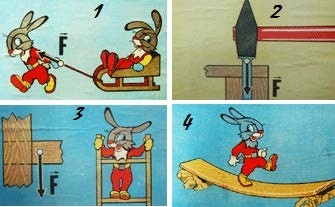 Дескриптор	Білім алушы-	серпімді деформацияларды анықтайды;-	пластикалық деформацияларды анықтайды.-          анықтамалары, формулалары2 – топ:  ДескрипторБілім алушы денелер деформациясын салыстырады;деформация түрін анықтайды;деформацияның қандай шамаға тәуелді екенін анықтайды.3 – топ: Серпімді деформация түрлері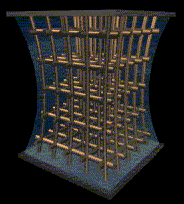 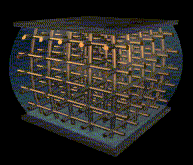 ДескрипторБілім алушыДеформация түрлерін анықтайды Пішінінің өзгеруін анықтайдыҚБ. Фигуралар арқылыЖаңа сабақпен танысу.Күш әсерінен дене пішіні мен өлшемдерінің өзгерісі деформация деп аталады. Деформацияның екі түрі болады: серпімді және пластикалық.Күш әсері тоқтағаннан кейін қалпына келетін деформация серпімді деп аталады. (резеңке, серіппе т.б.)Оның түрлері: созылу, сығылу, ығысу, бұрау, иілу.Күш әсері тоқтағаннан кейін қайтадан қалпына келмейтін деформация пластикалық деп аталады. (пластилин т.б.)Серпімді деформацияны қайтадан қалпына келуінің себебі оған серпімділік күш әсер етеді.Дене деформацияланғанда пайда болатын және деформацияға қарсы бағытталған күш серпімділік күші деп аталады. Серпімділік күшінің деформация шамасына тәуелділігін ағылшын физигі Роберт Гук анықтады.Серпімділік күші деформация шамасына тура пропорционал. F=-k∆LТоптық тапсырмалар: 1-топ:Дескриптор	Білім алушы-	серпімді деформацияларды анықтайды;-	пластикалық деформацияларды анықтайды.-          анықтамалары, формулалары2 – топ:  ДескрипторБілім алушы денелер деформациясын салыстырады;деформация түрін анықтайды;деформацияның қандай шамаға тәуелді екенін анықтайды.3 – топ: Серпімді деформация түрлеріДескрипторБілім алушыДеформация түрлерін анықтайды Пішінінің өзгеруін анықтайдыҚБ. Фигуралар арқылыЖаңа сабақпен танысу.Күш әсерінен дене пішіні мен өлшемдерінің өзгерісі деформация деп аталады. Деформацияның екі түрі болады: серпімді және пластикалық.Күш әсері тоқтағаннан кейін қалпына келетін деформация серпімді деп аталады. (резеңке, серіппе т.б.)Оның түрлері: созылу, сығылу, ығысу, бұрау, иілу.Күш әсері тоқтағаннан кейін қайтадан қалпына келмейтін деформация пластикалық деп аталады. (пластилин т.б.)Серпімді деформацияны қайтадан қалпына келуінің себебі оған серпімділік күш әсер етеді.Дене деформацияланғанда пайда болатын және деформацияға қарсы бағытталған күш серпімділік күші деп аталады. Серпімділік күшінің деформация шамасына тәуелділігін ағылшын физигі Роберт Гук анықтады.Серпімділік күші деформация шамасына тура пропорционал. F=-k∆LТоптық тапсырмалар: 1-топ:Дескриптор	Білім алушы-	серпімді деформацияларды анықтайды;-	пластикалық деформацияларды анықтайды.-          анықтамалары, формулалары2 – топ:  ДескрипторБілім алушы денелер деформациясын салыстырады;деформация түрін анықтайды;деформацияның қандай шамаға тәуелді екенін анықтайды.3 – топ: Серпімді деформация түрлеріДескрипторБілім алушыДеформация түрлерін анықтайды Пішінінің өзгеруін анықтайдыҚБ. Фигуралар арқылыЖаңа сабақпен танысу.Күш әсерінен дене пішіні мен өлшемдерінің өзгерісі деформация деп аталады. Деформацияның екі түрі болады: серпімді және пластикалық.Күш әсері тоқтағаннан кейін қалпына келетін деформация серпімді деп аталады. (резеңке, серіппе т.б.)Оның түрлері: созылу, сығылу, ығысу, бұрау, иілу.Күш әсері тоқтағаннан кейін қайтадан қалпына келмейтін деформация пластикалық деп аталады. (пластилин т.б.)Серпімді деформацияны қайтадан қалпына келуінің себебі оған серпімділік күш әсер етеді.Дене деформацияланғанда пайда болатын және деформацияға қарсы бағытталған күш серпімділік күші деп аталады. Серпімділік күшінің деформация шамасына тәуелділігін ағылшын физигі Роберт Гук анықтады.Серпімділік күші деформация шамасына тура пропорционал. F=-k∆LТоптық тапсырмалар: 1-топ:Дескриптор	Білім алушы-	серпімді деформацияларды анықтайды;-	пластикалық деформацияларды анықтайды.-          анықтамалары, формулалары2 – топ:  ДескрипторБілім алушы денелер деформациясын салыстырады;деформация түрін анықтайды;деформацияның қандай шамаға тәуелді екенін анықтайды.3 – топ: Серпімді деформация түрлеріДескрипторБілім алушыДеформация түрлерін анықтайды Пішінінің өзгеруін анықтайдыҚБ. Фигуралар арқылыЖаңа сабақпен танысу.Күш әсерінен дене пішіні мен өлшемдерінің өзгерісі деформация деп аталады. Деформацияның екі түрі болады: серпімді және пластикалық.Күш әсері тоқтағаннан кейін қалпына келетін деформация серпімді деп аталады. (резеңке, серіппе т.б.)Оның түрлері: созылу, сығылу, ығысу, бұрау, иілу.Күш әсері тоқтағаннан кейін қайтадан қалпына келмейтін деформация пластикалық деп аталады. (пластилин т.б.)Серпімді деформацияны қайтадан қалпына келуінің себебі оған серпімділік күш әсер етеді.Дене деформацияланғанда пайда болатын және деформацияға қарсы бағытталған күш серпімділік күші деп аталады. Серпімділік күшінің деформация шамасына тәуелділігін ағылшын физигі Роберт Гук анықтады.Серпімділік күші деформация шамасына тура пропорционал. F=-k∆LТоптық тапсырмалар: 1-топ:Дескриптор	Білім алушы-	серпімді деформацияларды анықтайды;-	пластикалық деформацияларды анықтайды.-          анықтамалары, формулалары2 – топ:  ДескрипторБілім алушы денелер деформациясын салыстырады;деформация түрін анықтайды;деформацияның қандай шамаға тәуелді екенін анықтайды.3 – топ: Серпімді деформация түрлеріДескрипторБілім алушыДеформация түрлерін анықтайды Пішінінің өзгеруін анықтайдыҚБ. Фигуралар арқылы«Түртіп алу» әдісі бойыншаЖұлдыз, төртбұрыш, үшбұрыш фигураларСабақтың соңыБекітуБілу, түсіну, қолдану«Жұптық  жұмыс» . 1. Болат серіппе 260Н күштің әсерінен 40мм-ге созылды. Серіппенің қатаңдығы неге тең?2. Шиыршық серіппенің ұзындығы 3,5 см-ге қысқартқанда 1,4 Н серпімділік күш пайда болады.Оны 2,1 см ұзартқанда серпімділік күші қандай болады?3. Есікті ашқанда оның серіппесі 12 см ұзарды, сонда серпімділік күші 0,004кН тең, серпімділіккүші 10Н-ға тең болуы үшін серіппені қаншаға ұзарту керек?4. 320Н күштің әсерінен амортизатордың серіппесі 9мм-ге сығылады. 1,6кН күштің әсеріненсеріппе қаншаға сығылады?5. Қатаңдығы 100 Н /м –ге тең сымды 1см –ге созу үшін оның шеттеріне қандай күш түсіреді?6.  Массасы 0,2 кг балықты тік жоғары көтергенде қатаңдығы 500 Н / м -ге тең қармақ бауы қаншаға созылады? (0,04 м)7. . Қатаңдығы 300 Н/м серіппе 50 мм-ге созылды. Жүкті осындай деформацияға ұшыратқанкүштің шамасы неге тең?8. Серіппеге ілінген массасы 3 кг жүк, оны 1,5 см созады. Егер 4 кг жүк ілінсе, онда оның созылуы?Дескриптор - Деформация түрлерін ажыратадыфизикалық шамаларды анықтайды;Гук заңын қолданады;формуланы түрлендіреді; ҚБ: «Ауызша бағалау»(Мұғалім шығарылған есептерге комментарий береді)Үйге тапсырма: §18,19. 3.5 -жаттығу.«Жұптық  жұмыс» . 1. Болат серіппе 260Н күштің әсерінен 40мм-ге созылды. Серіппенің қатаңдығы неге тең?2. Шиыршық серіппенің ұзындығы 3,5 см-ге қысқартқанда 1,4 Н серпімділік күш пайда болады.Оны 2,1 см ұзартқанда серпімділік күші қандай болады?3. Есікті ашқанда оның серіппесі 12 см ұзарды, сонда серпімділік күші 0,004кН тең, серпімділіккүші 10Н-ға тең болуы үшін серіппені қаншаға ұзарту керек?4. 320Н күштің әсерінен амортизатордың серіппесі 9мм-ге сығылады. 1,6кН күштің әсеріненсеріппе қаншаға сығылады?5. Қатаңдығы 100 Н /м –ге тең сымды 1см –ге созу үшін оның шеттеріне қандай күш түсіреді?6.  Массасы 0,2 кг балықты тік жоғары көтергенде қатаңдығы 500 Н / м -ге тең қармақ бауы қаншаға созылады? (0,04 м)7. . Қатаңдығы 300 Н/м серіппе 50 мм-ге созылды. Жүкті осындай деформацияға ұшыратқанкүштің шамасы неге тең?8. Серіппеге ілінген массасы 3 кг жүк, оны 1,5 см созады. Егер 4 кг жүк ілінсе, онда оның созылуы?Дескриптор - Деформация түрлерін ажыратадыфизикалық шамаларды анықтайды;Гук заңын қолданады;формуланы түрлендіреді; ҚБ: «Ауызша бағалау»(Мұғалім шығарылған есептерге комментарий береді)Үйге тапсырма: §18,19. 3.5 -жаттығу.«Жұптық  жұмыс» . 1. Болат серіппе 260Н күштің әсерінен 40мм-ге созылды. Серіппенің қатаңдығы неге тең?2. Шиыршық серіппенің ұзындығы 3,5 см-ге қысқартқанда 1,4 Н серпімділік күш пайда болады.Оны 2,1 см ұзартқанда серпімділік күші қандай болады?3. Есікті ашқанда оның серіппесі 12 см ұзарды, сонда серпімділік күші 0,004кН тең, серпімділіккүші 10Н-ға тең болуы үшін серіппені қаншаға ұзарту керек?4. 320Н күштің әсерінен амортизатордың серіппесі 9мм-ге сығылады. 1,6кН күштің әсеріненсеріппе қаншаға сығылады?5. Қатаңдығы 100 Н /м –ге тең сымды 1см –ге созу үшін оның шеттеріне қандай күш түсіреді?6.  Массасы 0,2 кг балықты тік жоғары көтергенде қатаңдығы 500 Н / м -ге тең қармақ бауы қаншаға созылады? (0,04 м)7. . Қатаңдығы 300 Н/м серіппе 50 мм-ге созылды. Жүкті осындай деформацияға ұшыратқанкүштің шамасы неге тең?8. Серіппеге ілінген массасы 3 кг жүк, оны 1,5 см созады. Егер 4 кг жүк ілінсе, онда оның созылуы?Дескриптор - Деформация түрлерін ажыратадыфизикалық шамаларды анықтайды;Гук заңын қолданады;формуланы түрлендіреді; ҚБ: «Ауызша бағалау»(Мұғалім шығарылған есептерге комментарий береді)Үйге тапсырма: §18,19. 3.5 -жаттығу.«Жұптық  жұмыс» . 1. Болат серіппе 260Н күштің әсерінен 40мм-ге созылды. Серіппенің қатаңдығы неге тең?2. Шиыршық серіппенің ұзындығы 3,5 см-ге қысқартқанда 1,4 Н серпімділік күш пайда болады.Оны 2,1 см ұзартқанда серпімділік күші қандай болады?3. Есікті ашқанда оның серіппесі 12 см ұзарды, сонда серпімділік күші 0,004кН тең, серпімділіккүші 10Н-ға тең болуы үшін серіппені қаншаға ұзарту керек?4. 320Н күштің әсерінен амортизатордың серіппесі 9мм-ге сығылады. 1,6кН күштің әсеріненсеріппе қаншаға сығылады?5. Қатаңдығы 100 Н /м –ге тең сымды 1см –ге созу үшін оның шеттеріне қандай күш түсіреді?6.  Массасы 0,2 кг балықты тік жоғары көтергенде қатаңдығы 500 Н / м -ге тең қармақ бауы қаншаға созылады? (0,04 м)7. . Қатаңдығы 300 Н/м серіппе 50 мм-ге созылды. Жүкті осындай деформацияға ұшыратқанкүштің шамасы неге тең?8. Серіппеге ілінген массасы 3 кг жүк, оны 1,5 см созады. Егер 4 кг жүк ілінсе, онда оның созылуы?Дескриптор - Деформация түрлерін ажыратадыфизикалық шамаларды анықтайды;Гук заңын қолданады;формуланы түрлендіреді; ҚБ: «Ауызша бағалау»(Мұғалім шығарылған есептерге комментарий береді)Үйге тапсырма: §18,19. 3.5 -жаттығу.«Жұптық  жұмыс» . 1. Болат серіппе 260Н күштің әсерінен 40мм-ге созылды. Серіппенің қатаңдығы неге тең?2. Шиыршық серіппенің ұзындығы 3,5 см-ге қысқартқанда 1,4 Н серпімділік күш пайда болады.Оны 2,1 см ұзартқанда серпімділік күші қандай болады?3. Есікті ашқанда оның серіппесі 12 см ұзарды, сонда серпімділік күші 0,004кН тең, серпімділіккүші 10Н-ға тең болуы үшін серіппені қаншаға ұзарту керек?4. 320Н күштің әсерінен амортизатордың серіппесі 9мм-ге сығылады. 1,6кН күштің әсеріненсеріппе қаншаға сығылады?5. Қатаңдығы 100 Н /м –ге тең сымды 1см –ге созу үшін оның шеттеріне қандай күш түсіреді?6.  Массасы 0,2 кг балықты тік жоғары көтергенде қатаңдығы 500 Н / м -ге тең қармақ бауы қаншаға созылады? (0,04 м)7. . Қатаңдығы 300 Н/м серіппе 50 мм-ге созылды. Жүкті осындай деформацияға ұшыратқанкүштің шамасы неге тең?8. Серіппеге ілінген массасы 3 кг жүк, оны 1,5 см созады. Егер 4 кг жүк ілінсе, онда оның созылуы?Дескриптор - Деформация түрлерін ажыратадыфизикалық шамаларды анықтайды;Гук заңын қолданады;формуланы түрлендіреді; ҚБ: «Ауызша бағалау»(Мұғалім шығарылған есептерге комментарий береді)Үйге тапсырма: §18,19. 3.5 -жаттығу.Берілген тапсырмаларды орындайды.Рефлексия 2 минутРефлексия. «Мишень» әдісіБөліктерін толтырады.Қызық болдыЖаңалықБелсене қатыстымТүсінікті болды	Рефлексия. «Мишень» әдісіБөліктерін толтырады.Қызық болдыЖаңалықБелсене қатыстымТүсінікті болды	Рефлексия. «Мишень» әдісіБөліктерін толтырады.Қызық болдыЖаңалықБелсене қатыстымТүсінікті болды	Рефлексия. «Мишень» әдісіБөліктерін толтырады.Қызық болдыЖаңалықБелсене қатыстымТүсінікті болды	Рефлексия. «Мишень» әдісіБөліктерін толтырады.Қызық болдыЖаңалықБелсене қатыстымТүсінікті болды	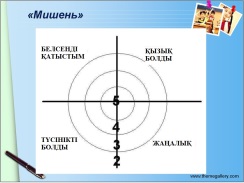 Саралау – оқушыларға қалай көбірек қолдау көрсетуді жоспарлайсыз? Қабілеті жоғары оқушыларға қандай міндет қоюды жоспарлап отырсыз?Барлық оқушылар топта бірлее отырып жұмыстанады. Яғни бұндай жұмыс нәтижесінде өзара көмек жүзеге асырылады. Олар тақырып бойынша білімдерін толықтырады, өз ойларын айтады, бір-біріне көмектеседі, әрі бәсекелестік орта қалыптасады.Топтық жүмыста бірлесе отырып 2,3 топтар тапсырма орындаған кезде дұрыс мәліметтер алу мақсатында, карточкалар беремін.  Бұл қабілетті оқушылардың көмегімен жүзеге асырылады. Сабақтың бекіту бөлімінде «Жұптық  жұмыс» жасаймын, яғни есептер шығаруда қабілеті төмен оқушыларға өзімнің тарапымнан көмек ұйымдастырылады.  Саралау – оқушыларға қалай көбірек қолдау көрсетуді жоспарлайсыз? Қабілеті жоғары оқушыларға қандай міндет қоюды жоспарлап отырсыз?Барлық оқушылар топта бірлее отырып жұмыстанады. Яғни бұндай жұмыс нәтижесінде өзара көмек жүзеге асырылады. Олар тақырып бойынша білімдерін толықтырады, өз ойларын айтады, бір-біріне көмектеседі, әрі бәсекелестік орта қалыптасады.Топтық жүмыста бірлесе отырып 2,3 топтар тапсырма орындаған кезде дұрыс мәліметтер алу мақсатында, карточкалар беремін.  Бұл қабілетті оқушылардың көмегімен жүзеге асырылады. Сабақтың бекіту бөлімінде «Жұптық  жұмыс» жасаймын, яғни есептер шығаруда қабілеті төмен оқушыларға өзімнің тарапымнан көмек ұйымдастырылады.  Саралау – оқушыларға қалай көбірек қолдау көрсетуді жоспарлайсыз? Қабілеті жоғары оқушыларға қандай міндет қоюды жоспарлап отырсыз?Барлық оқушылар топта бірлее отырып жұмыстанады. Яғни бұндай жұмыс нәтижесінде өзара көмек жүзеге асырылады. Олар тақырып бойынша білімдерін толықтырады, өз ойларын айтады, бір-біріне көмектеседі, әрі бәсекелестік орта қалыптасады.Топтық жүмыста бірлесе отырып 2,3 топтар тапсырма орындаған кезде дұрыс мәліметтер алу мақсатында, карточкалар беремін.  Бұл қабілетті оқушылардың көмегімен жүзеге асырылады. Сабақтың бекіту бөлімінде «Жұптық  жұмыс» жасаймын, яғни есептер шығаруда қабілеті төмен оқушыларға өзімнің тарапымнан көмек ұйымдастырылады.  Саралау – оқушыларға қалай көбірек қолдау көрсетуді жоспарлайсыз? Қабілеті жоғары оқушыларға қандай міндет қоюды жоспарлап отырсыз?Барлық оқушылар топта бірлее отырып жұмыстанады. Яғни бұндай жұмыс нәтижесінде өзара көмек жүзеге асырылады. Олар тақырып бойынша білімдерін толықтырады, өз ойларын айтады, бір-біріне көмектеседі, әрі бәсекелестік орта қалыптасады.Топтық жүмыста бірлесе отырып 2,3 топтар тапсырма орындаған кезде дұрыс мәліметтер алу мақсатында, карточкалар беремін.  Бұл қабілетті оқушылардың көмегімен жүзеге асырылады. Сабақтың бекіту бөлімінде «Жұптық  жұмыс» жасаймын, яғни есептер шығаруда қабілеті төмен оқушыларға өзімнің тарапымнан көмек ұйымдастырылады.  Бағалау – оқушылардың материалды меңгеру деңгейін қалай тексеруді жоспарлайсыз?Сабақ бойында қалыптастырушы бағалау жүргізіледі. Яғни топтар бір бірін бағалайды. Қалыптастырушы бағалау тапсырмаларын орындағанда оқушыларды жетелеу мақсатында өзім «Ауызша бағалау», «Фигуралар» жүргіземін. Мақсатым оқушыларды алға қарай жетелеу. Сабақтың соңында «Мишень» әдісі бойынша рефлексия аламын.Бағалау – оқушылардың материалды меңгеру деңгейін қалай тексеруді жоспарлайсыз?Сабақ бойында қалыптастырушы бағалау жүргізіледі. Яғни топтар бір бірін бағалайды. Қалыптастырушы бағалау тапсырмаларын орындағанда оқушыларды жетелеу мақсатында өзім «Ауызша бағалау», «Фигуралар» жүргіземін. Мақсатым оқушыларды алға қарай жетелеу. Сабақтың соңында «Мишень» әдісі бойынша рефлексия аламын.Денсаулық және қауіпсіздік техникасының сақталуы:Физика оқу кабинетінде тәжірибе жасаған кезде қауіпсіздік ережесін сақтау.Психологиялық ахуал орнату.Сабақ бойынша рефлексияСабақ мақсаттары/оқу мақсаттары дұрыс қойылған ба? Дұрыс қойылған, және де мақсат бойынша оқушылармен бірлесіп, сабақтың  мақсатына жеттік.Оқушылардың барлығы ОМ қол жеткізді ме? Оқушылармен бірлесіп, тапсырмалармен жұмыстандық. Жеткізбесе, неліктен? Сабақта саралау ұрыс жүргізілді ме? Сабақтың уақыттық кезеңдері сақталды ма? Сабақтың уақыттық кезеңдері өз жүйесімен сақталды.Сабақ жоспарынан қандай ауытқулар болды, неліктен?Сабақ бойынша рефлексияСабақ мақсаттары/оқу мақсаттары дұрыс қойылған ба? Дұрыс қойылған, және де мақсат бойынша оқушылармен бірлесіп, сабақтың  мақсатына жеттік.Оқушылардың барлығы ОМ қол жеткізді ме? Оқушылармен бірлесіп, тапсырмалармен жұмыстандық. Жеткізбесе, неліктен? Сабақта саралау ұрыс жүргізілді ме? Сабақтың уақыттық кезеңдері сақталды ма? Сабақтың уақыттық кезеңдері өз жүйесімен сақталды.Сабақ жоспарынан қандай ауытқулар болды, неліктен?Сабақ бойынша рефлексияСабақ мақсаттары/оқу мақсаттары дұрыс қойылған ба? Дұрыс қойылған, және де мақсат бойынша оқушылармен бірлесіп, сабақтың  мақсатына жеттік.Оқушылардың барлығы ОМ қол жеткізді ме? Оқушылармен бірлесіп, тапсырмалармен жұмыстандық. Жеткізбесе, неліктен? Сабақта саралау ұрыс жүргізілді ме? Сабақтың уақыттық кезеңдері сақталды ма? Сабақтың уақыттық кезеңдері өз жүйесімен сақталды.Сабақ жоспарынан қандай ауытқулар болды, неліктен?Сабақ бойынша рефлексияСабақ мақсаттары/оқу мақсаттары дұрыс қойылған ба? Дұрыс қойылған, және де мақсат бойынша оқушылармен бірлесіп, сабақтың  мақсатына жеттік.Оқушылардың барлығы ОМ қол жеткізді ме? Оқушылармен бірлесіп, тапсырмалармен жұмыстандық. Жеткізбесе, неліктен? Сабақта саралау ұрыс жүргізілді ме? Сабақтың уақыттық кезеңдері сақталды ма? Сабақтың уақыттық кезеңдері өз жүйесімен сақталды.Сабақ жоспарынан қандай ауытқулар болды, неліктен?Бұл бөлімді сабақ туралы өз пікіріңізді білдіру үшін пайдаланыңыз. Өз сабағыңыз туралы сол жақ бағанда берілген сұрақтарға жауап беріңіз.Бұл бөлімді сабақ туралы өз пікіріңізді білдіру үшін пайдаланыңыз. Өз сабағыңыз туралы сол жақ бағанда берілген сұрақтарға жауап беріңіз.Бұл бөлімді сабақ туралы өз пікіріңізді білдіру үшін пайдаланыңыз. Өз сабағыңыз туралы сол жақ бағанда берілген сұрақтарға жауап беріңіз.Жалпы бағаСабақтың жақсы өткен екі аспектісі (оқыту туралы да, оқу туралы да ойланыңыз)?1: Алдыңғы білім бойынша оқушылар біртіндеп сұрақтарға жауап беріп, белсенділік танытуы.2:Жаңа сабақ барысында берілген әдіс бойынша оқушылардың тақырыпты толық ашуы.Сабақты жақсартуға не ықпал ете алады (оқыту туралы да, оқу туралы да ойлыныңыз)?1: Сабақтағы әдіс-тәсілдер мен тапсырмалар.2: ҚБ арналған тапсырмалар.Сабақ барысында сынып туралы немесе жекелеген оқушылардың жетістік/қиындықтары туралы нені білдім, келесі сабақтарда неге көңіл бөлу қажет?Көбірек логикалық тапсырмалар мен есептер оқушыларға ұсынып, беру.Жалпы бағаСабақтың жақсы өткен екі аспектісі (оқыту туралы да, оқу туралы да ойланыңыз)?1: Алдыңғы білім бойынша оқушылар біртіндеп сұрақтарға жауап беріп, белсенділік танытуы.2:Жаңа сабақ барысында берілген әдіс бойынша оқушылардың тақырыпты толық ашуы.Сабақты жақсартуға не ықпал ете алады (оқыту туралы да, оқу туралы да ойлыныңыз)?1: Сабақтағы әдіс-тәсілдер мен тапсырмалар.2: ҚБ арналған тапсырмалар.Сабақ барысында сынып туралы немесе жекелеген оқушылардың жетістік/қиындықтары туралы нені білдім, келесі сабақтарда неге көңіл бөлу қажет?Көбірек логикалық тапсырмалар мен есептер оқушыларға ұсынып, беру.Жалпы бағаСабақтың жақсы өткен екі аспектісі (оқыту туралы да, оқу туралы да ойланыңыз)?1: Алдыңғы білім бойынша оқушылар біртіндеп сұрақтарға жауап беріп, белсенділік танытуы.2:Жаңа сабақ барысында берілген әдіс бойынша оқушылардың тақырыпты толық ашуы.Сабақты жақсартуға не ықпал ете алады (оқыту туралы да, оқу туралы да ойлыныңыз)?1: Сабақтағы әдіс-тәсілдер мен тапсырмалар.2: ҚБ арналған тапсырмалар.Сабақ барысында сынып туралы немесе жекелеген оқушылардың жетістік/қиындықтары туралы нені білдім, келесі сабақтарда неге көңіл бөлу қажет?Көбірек логикалық тапсырмалар мен есептер оқушыларға ұсынып, беру.Жалпы бағаСабақтың жақсы өткен екі аспектісі (оқыту туралы да, оқу туралы да ойланыңыз)?1: Алдыңғы білім бойынша оқушылар біртіндеп сұрақтарға жауап беріп, белсенділік танытуы.2:Жаңа сабақ барысында берілген әдіс бойынша оқушылардың тақырыпты толық ашуы.Сабақты жақсартуға не ықпал ете алады (оқыту туралы да, оқу туралы да ойлыныңыз)?1: Сабақтағы әдіс-тәсілдер мен тапсырмалар.2: ҚБ арналған тапсырмалар.Сабақ барысында сынып туралы немесе жекелеген оқушылардың жетістік/қиындықтары туралы нені білдім, келесі сабақтарда неге көңіл бөлу қажет?Көбірек логикалық тапсырмалар мен есептер оқушыларға ұсынып, беру.Жалпы бағаСабақтың жақсы өткен екі аспектісі (оқыту туралы да, оқу туралы да ойланыңыз)?1: Алдыңғы білім бойынша оқушылар біртіндеп сұрақтарға жауап беріп, белсенділік танытуы.2:Жаңа сабақ барысында берілген әдіс бойынша оқушылардың тақырыпты толық ашуы.Сабақты жақсартуға не ықпал ете алады (оқыту туралы да, оқу туралы да ойлыныңыз)?1: Сабақтағы әдіс-тәсілдер мен тапсырмалар.2: ҚБ арналған тапсырмалар.Сабақ барысында сынып туралы немесе жекелеген оқушылардың жетістік/қиындықтары туралы нені білдім, келесі сабақтарда неге көңіл бөлу қажет?Көбірек логикалық тапсырмалар мен есептер оқушыларға ұсынып, беру.Жалпы бағаСабақтың жақсы өткен екі аспектісі (оқыту туралы да, оқу туралы да ойланыңыз)?1: Алдыңғы білім бойынша оқушылар біртіндеп сұрақтарға жауап беріп, белсенділік танытуы.2:Жаңа сабақ барысында берілген әдіс бойынша оқушылардың тақырыпты толық ашуы.Сабақты жақсартуға не ықпал ете алады (оқыту туралы да, оқу туралы да ойлыныңыз)?1: Сабақтағы әдіс-тәсілдер мен тапсырмалар.2: ҚБ арналған тапсырмалар.Сабақ барысында сынып туралы немесе жекелеген оқушылардың жетістік/қиындықтары туралы нені білдім, келесі сабақтарда неге көңіл бөлу қажет?Көбірек логикалық тапсырмалар мен есептер оқушыларға ұсынып, беру.Жалпы бағаСабақтың жақсы өткен екі аспектісі (оқыту туралы да, оқу туралы да ойланыңыз)?1: Алдыңғы білім бойынша оқушылар біртіндеп сұрақтарға жауап беріп, белсенділік танытуы.2:Жаңа сабақ барысында берілген әдіс бойынша оқушылардың тақырыпты толық ашуы.Сабақты жақсартуға не ықпал ете алады (оқыту туралы да, оқу туралы да ойлыныңыз)?1: Сабақтағы әдіс-тәсілдер мен тапсырмалар.2: ҚБ арналған тапсырмалар.Сабақ барысында сынып туралы немесе жекелеген оқушылардың жетістік/қиындықтары туралы нені білдім, келесі сабақтарда неге көңіл бөлу қажет?Көбірек логикалық тапсырмалар мен есептер оқушыларға ұсынып, беру.